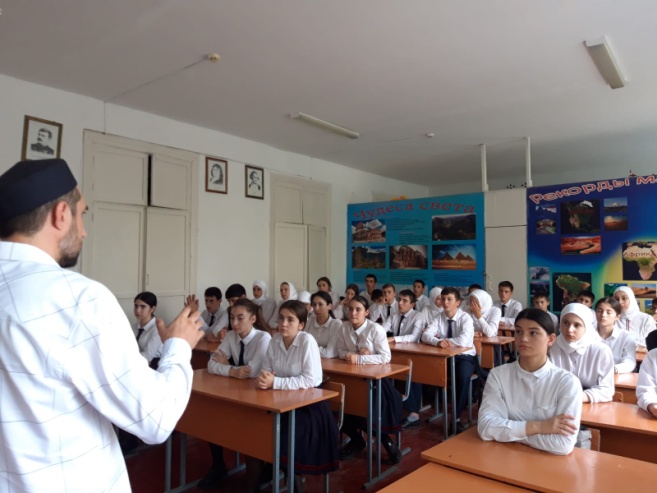 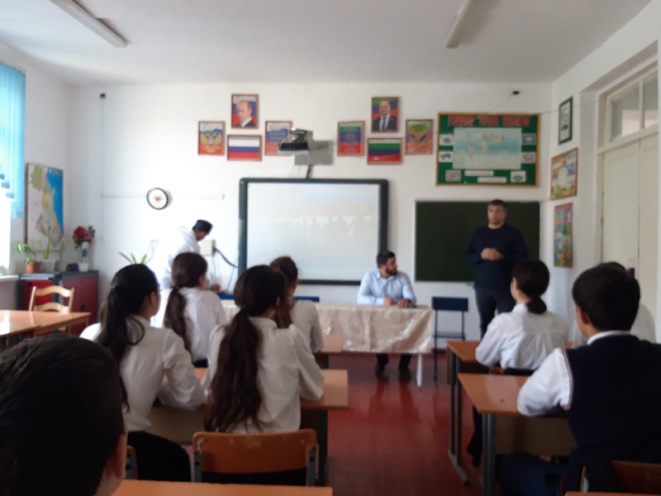 Заседания АТК. В МКОУ « Аверьяновская  СОШ»  22 сентября 2022 г. для учащихся 9-11-х классов был организован круглый стол направленный на профилактику экстремизма, терроризма в подростковой среде. Участники заседания АТК: -ведущий специалист управления образования Гасанов Магомед Магомедрасулович;-начальник отдела по воспитательной работе и дополнительному образованию управления образования Абдул Раджабов;-руководитель отдела просвещения по Кизлярскому району Хизриев Махмуд Абасович.        Главная цель проведения данных мероприятий - содействие формированию у обучающихся толерантности, общероссийской гражданской идентичности, патриотизма, уважения к Отечеству, неприятия идей ксенофобии, нетерпимости  к проявлениям экстремисткой идеологии,  гражданской позиции.Беседу открыл начальник отдела по воспитательной работе и дополнительному образованию управления образования Абдул Раджабов. Он рассказал учащимся об ужасных событиях, которые происходили из-за страшного слова «Террор». Участники заседания АТК рассмотрели вопросы медиабезопасности подростков в сети Интернет .Руководитель отдела просвещения по Кизлярскому району Хизриев Махмуд Абасович  рассказал о том, что терроризм стал глобальной проблемой человечества, его проявления влекут массовые человеческие жертвы и разрушение материальных и духовных ценностей, не поддающихся порой воссозданию, он наносит не только физические, но и психологические травмы, от которых люди страдают  много лет.